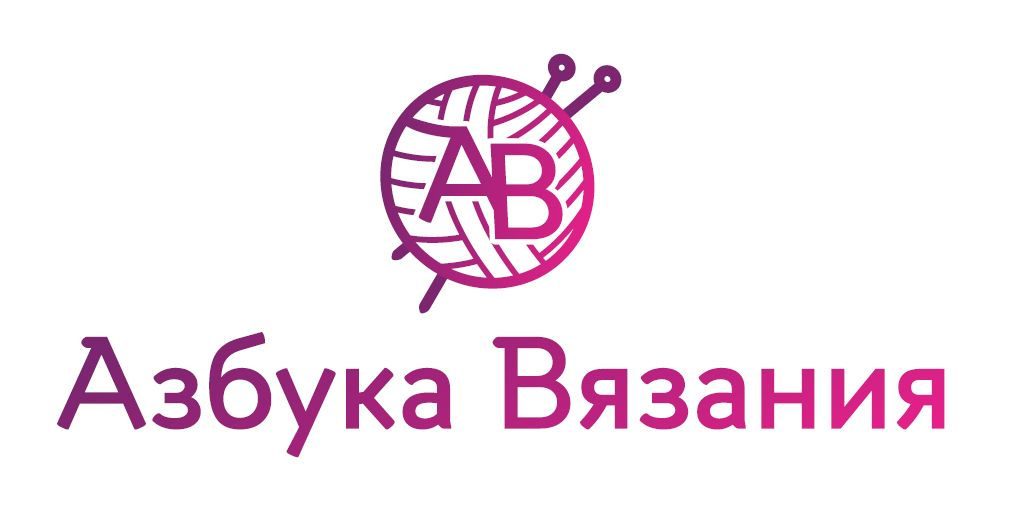 http://АзбукаВязания.рф/Шаг 11. Устанавливаем коробочку на вяз. машину возле счетчика рядов ( провод для подключении в вяз машину сзади) на расстоянии  2-3 мм от рычага считывания лекального  устройства ( на каретке  с левой стороны) и фиксируем коробочку к машине при помощи фиксатора липучки ( одна сторона уже приклеена к коробочке вам нужно просто снять защитный слой и приложить к месту фиксации , при оттягивании назад липучка раздвоиться что дает нам многократное использование и корректировку расстояния между коробочкой и магнитом)2. Вставляем штекер в вязальную машину меткой к выпуклой части штекера (бразер 930 метка вверх, бразер 965 метка в низ)3. Устанавливаем магнит на бок рычага считывания лекального  устройства цилиндром к коробочке4. Регулируем расстояние между магнитом и краем коробочки ( 2-3 мм ) при прохождении слышен легкий щелчок 5. Подаем питание  на вязальную машину после на  кабель  => загорается светодиод на коробочке  и моргнет светодиод на передней панели коробочки (без включения вяз машины вай-фай сеть "brother."  не будет и светодиод на передней панели будет гореть в пол накала , решения проблемы решается путем отключения питания машины и кабеля и включаем сначала вяз машину после кабель  )6. Ищем и подключаемся сети Вай-Фай на компьютере и подключаемся к сети "BROTHER." , пароль 88888888Шаг 2Brother kh-930 или 965Скачиваем и устанавливаем программу HW Virtual Serial Port ( при установке нажимаем на ОК без изменения выбора).Запускаем , нажимаем на кнопку "login"   => "ok" ( код  сам вставляется и менять его не нужно, но если что то изменили код "admin")Нажимаем на кнопку "Setting" и ставим галочки :Log EnabledCreate VSP Port when HW VSP Start upPurge Buffers when Port is Opened при работе в интерактиве ставим дополнительно галочку:NVT EnabletKeep Connection( при загрузке эти галочки снимаем)!! С ОСТАЛЬНЫХ ГАЛОЧКИ СНИМАЕМ !!нажимаем на кнопку "Virtial Serial Port" и пишем:В строке "Port Nane" => COM 4 В строке "IP Address" => 192.168.4.1В строке "Port" => 12345ДАЛЕЕ НАЖИМАЕМ НА "Create COM"В столбце LAN должен измениться статус на "closed" В столбце VSP должен измениться статус на "creted" Если появляется ошибка или не происходит загрузка, выгрузка или интнрактив =  проверяем подключены ли к сети "BROTHER"при загрузке или выгрузке порт сам будет открываться и закрываться , и связь не будет пропадать , но не забываем что для вязания интерактива  нужно будет поставить галочки наNVT EnabletKeep Connectionи снять их если ведете загрузку или выгрузкуЗапускаем дк7 или дк8,  обозначаем вашу марку машины и  СОМ-4 ( для дк8 обозначаем кабель как серийный бразер линк-1 )далее работаем как по инструкции дк7 или дк8ВНИМАНИЕ ОТКЛЮЧАЕМ СПЯЩИЙ РЕЖИМ  У КОМПЬЮТЕРА ЧТОБ НЕ СОЗДАВАТЬ СБОИ В РАБОТЕ ТОЙ ИЛИ ИНОЙ ПРОГРАММЫКомплектация:само устройство - 1штнеодимовый магнит -1 шт + 1 запаснойблок питания -1шт